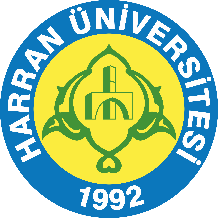 T.C.HARRAN ÜNİVERSİTESİPROJE GELİŞTİRME VE DANIŞMA OFİSİ KOORDİNATÖRLÜĞÜİÇİNDEKİLER ÖZET .............................................................................................................................................BİRİM HAKKINDA BİLGİLER .............................................................................................1. İletişim Bilgileri ....................................................................................................................... 2. Tarihsel Gelişimi......................................................................................................................3. Misyonu, Vizyonu, Değerleri ve Hedefleri............................................................................. ÖLÇÜTLER……………………………………………………………………………………A. Kalite Güvencesi Sistemi ........................................................................................................B. Eğitim ve Öğretim ..................................................................................................................C. Araştırma ve Geliştirme.........................................................................................................D. Toplumsal Katkı ....................................................................................................................DEĞERLENDİRME, SONUÇ VE ÖNERİLER ……………………………………………ÖZET  	Harran Üniversitesi Proje Geliştirme ve Danışma Ofisi (PDO) Koordinatörlüğün öncülüğünde üniversite kaynaklarının etkin ve verimli bir şekilde kullanabilmesi ve proaktif bir yönetimle yönetilebilmesi birimin personeline ve diğer paydaşların proje yazma konularında eğitilmesine ihtiyaç duyulmaktadır. Üniversitemiz araştırmacılarının performans ve üretkenliklerinin de mentörler ile desteklenmesi kurumsal gelişim için büyük önem arz etmektedir. Bu birim kapsamında paydaşların proje geliştirmeleri ile kurumun yeni ürün ve teknoloji geliştirme olanaklarının artırılması, proje eğitimleri verilerek proje sayılarının artırılması, PDO Biriminin alt yapısının geliştirilmesi, dış kaynaklı projelerinin artırılması, yeni ürün ve teknoloji geliştirme ve yayın sayısının artırılması amaçlanmaktadır. BİRİM HAKKINDA BİLGİLERİletişim BilgileriAdres	: Harran Üniversitesi Osmanbey KampüsüHÜBTAM 2. Kat E-Posta : harranpdo@harran.edu.trTarihsel GelişimiHarran Üniversitesi Proje Destek Ofisi , Kamu-Üniversite ve Sanayi işbirliği ara yüz birimi olarak faaliyetlerine başlamıştır. Tümüyle araştırma ile ilgilenecek akademik ve profesyonel kadrolara sahip olan ofis, Üniversite’nin Ar-Ge etkinliklerini güçlendirmek, Kamu-Üniversite ve Sanayi işbirliğini teşvik etmek amacıyla;·	Stratejik çalışmalar yürüterek bölge sanayisinin Ar-Ge etkinlikleri açısından öncelikli alanlarının belirlenmesi,·	Ulusal ve uluslararası destek veren kuruluşların nitelik, etkinlik ve takvimlerinin duyurulması,·	Ulusal ve uluslararası kaynak sağlayan ve araştırma talebinde bulunan kuruluşlarla, üniversitenin işbirliği ve koordinasyonunun sağlanması,·	Bölge talep ve gereksinimlerine yönelik ve disiplinler arası projelerin desteklenmesi,·	Harran Üniversitesi araştırmacılarının dış kaynaklı projelerinin desteklenmesi ve arttırılması, görevlerini yapmak üzere kurulmuştur,·	Harran Üniversitesi’nde temel ve uygulamalı alanlardaki Ar-Ge faaliyetlerini merkezi bir organizasyon çerçevesinde düzenlemek,·	Akademik Birimler arası ortak çalışmaları arttırmak,·	Rekabete dayalı, inovatif ve verimli bir araştırma ortamı oluşturmak,·	Kamu-Üniversite ve Sanayi işbirliğini güçlendirmek ve uygulanabilir sonuçların sanayiye aktarımını hızlandırmak,·	Üniversite’deki bilimsel faaliyetleri nitelik ve nicelik yönünden artırmak,·	Sanayiciye, sanayiye uygun proje destek programlarının tanıtımını yapmak ve sanayinin öncelikli alanlarına yönlendirmek,·	Sanayi kuruluşu ve firmalarla patent ve faydalı model başvurusu için ortak proje çalışmaları yapmak,·	Sanayi ile işbirliğini geliştirmek ve profesyonel düzeyde danışmanlık hizmeti vermek,·	Kurumlara yönelik projeler üretmek ve yeni projeleri hayata geçirmek,·	Proje pazarları organize ederek, sanayiciyi ilgilendirecek fikirlere yatırımcı aramak,·	Sanayi ile iletişim ağını güçlendirmek,·	Sanayi kuruluşlarının analiz ihtiyacını tümüyle karşılayabilecek düzeye gelmek,·	Bölgesel barışa ve kalkınmaya katkıda bulunacak proje ve araştırmaları teşvik etmek,·	Bölge sanayicilerinin araştırma-geliştirme potansiyelini geliştirmek için AB projeleri ile ilgili bir bilgi ağı oluşturmak. Başta Harran Üniversitesi akademisyen ve araştırmacıları olmak üzere, tüm bölge akademisyenlerine, fikir aşamasından projenin tamamlanmasına kadarki süreçte destek sağlamaktadır. Bu kapsamda;·	Bölgesel, ulusal ve uluslararası kuruluşların destek çağrılarının takibi ve duyurulması,·	Proje ortaklık çağrılarının duyurulması,·	Akademisyen, araştırmacılar ve öğrenciler ile birebir görüşmeler gerçekleştirilerek detaylı bilgilendirme yapılması, proje fikirlerinin uygun destek programlarına yönlendirilmesi,·	Proje fikrinin sanayiye uygulanabilir olması durumunda, uygun sanayi partnerinin bulunması konusunda destek sağlanması,·	Mevcut ve yeni destek programlarının tanıtımına yönelik bilgilendirme toplantıları ve çağrılara özel proje yazma eğitimleri düzenlenmesi,·	Başvuru öncesi, projelerin şekilsel ve içerik olarak uygunluklarının kontrolü,·	Kabul edilen projelerin yürütülmesinde teknik, mali ve hukuki destekler konusunda yol gösterilmesi,·	Sanayi kuruluşları ile yürütülen ortak projelerde, ara yüz kuruluş olarak kolaylaştırıcı rol üstlenilmesi,·	Akademisyen ve araştırmacıların ihtiyaç duyacağı sözleşme şablonlarının hazırlanması faaliyetleri yürütülmektedir.TÜBİTAK öğrenci projelerini öncelikli hedefleri arasına alarak lisans aşamasında öğrencilerde Ar-GE, inovasyon ve proje kültürünün gelişmesine yardımcı olmaktadır. Halen aktif olarak çalışmakta olan ofisimizde şu an koordinatörlük görevini Dr. Öğretim üyesi Sertan ÇEVİK yürütmektedir.Koordinatör Dr. Öğr. Üyesi Sertan ÇEVİK Koordinatör Yardımcısı Dr. Öğr. Üyesi Ruken MACİT Koordinatör Yardımcısı   Arş.Öğr. Dr. Hamza YALÇİNProje Dersleri Komisyon Başkanı Doç. Dr. Fethiye ÖZBERKProje Destek Ofisi Uzmanı Berrin Nevra EKERProje Destek Ofisi Uzmanı Abdullah İzzeddin KARABULUTBilgisayar İşletmeni Seval AKGÜLMisyonu, Vizyonu, Değerleri ve Hedefleria)	Misyon;Ulusal, uluslararası ve yerel proje destekleri hakkında ilgili kurum ve kuruluşlarla irtibata geçmek. Üniversitemizde akademisyen ve öğrencilerimiz ile bilgi paylaşımı ve aracılık yapmak. Üniversitemize çeşitli fonların katkılarını sağlayarak proje kültürünü geliştirmektir.b)	Vizyon;Harran Üniversitesi Rektörlüğü Proje Destek Ofisi ulusal, uluslararası ve yerel kaynaklardan azami olarak faydalanarak üniversitemizin ülkemizde ve dünyada bilimsel olarak önemli basamaklara çıkarmayı vizyon edinmiştir.c)	Harran Üniversitesi Rektörlüğü bünyesinde kurulmuş olan Proje Destek Ofisinin değerleri ve hedefleri;Proje çalışması sonucunda erişilmek istenen sonuçlar ise aşağıda özetlenmiştir:1. AR-GE sonuçlarına bağlı olarak Yeni Ürün ve Teknoloji geliştirmek,2. Bilimsel Araştırma Projelerinin sayısını arttırmak,3. Proje başvuru sürecini kolaylaştırmak,4. Araştırmacıların dış kaynaklı projelerden daha fazla oranda faydalanmalarına katkı sağlamak,5. Proje başvurularının komisyon ve hakem değerlendirme sürelerini kısaltmak ve projelerin sağlıklı bir şekilde değerlendirilmesini sağlamak,6. Basılı doküman ve operasyonel giderlerden tasarruf sağlamak,7. Proje sonuçlarının takip edilerek, projelerden elde edilen katma değeri artırmak,10. Karar destek sistemi ile proaktif yönetim sergileyebilmek,11. Şeffaflık ve hesap verilebilirlik ilkesi doğrultusunda verilerin yürütücüler ile paylaşılmasına olanak sağlamak,12. Stratejik yönetim için gerekli raporlama araçlarını sağlamak,13. Akademisyenlerin tanınmasına katkı sağlamak,14. Birim, Bölüm veya kurum bazında yayın, proje raporlarına ve istatistiklerine kolay erişim sağlamak,16. Akademisyenlerin üretkenliklerinin ve performanslarının artırılmasına katkı sağlamak,17. Kurumsal strateji ve hedeflerin tüm çalışanlar tarafından anlaşılmasına katkı sağlayacak bilişim alt yapısının oluşturulması,18. Kurumun tüm kaynaklarının ortak bir amaç doğrultusunda yönlendirilmesine katkı sağlamak,19. Akademisyenlerin ortak proje yapma olanaklarını artırmak.				            	ÖLÇÜTLER KALİTE GÜVENCE SİSTEMİ Harran Üniversitesi Rektörlüğü Proje Destek Ofisi ulusal, uluslararası ve yerel kaynaklardan azami olarak faydalanarak üniversitemizin ülkemizde ve dünyada bilimsel olarak önemli basamaklara çıkarmayı vizyon edinmiştir.Proje, insan ve insan dışı kaynakların bir amacı gerçekleştirmek için belirli bir zaman dilimi içerisinde bir organizasyon dahilinde bir araya getirildikleri, bu belirli projenin sonunda ise başka yerlere tahsis edildikleri bir süreçtir.Günümüzün refahını oluşturan bütün sanayi üretim araçları, binalar, bütün mamuller, etrafımızda gördüğümüz her şey çeşitli projelerin ürünleridir.Bir projenin amacı bir fayda sağlamak, bir ihtiyacı gidermek ve bir probleme çözüm bulmaktır.                                          Alt ölçütler A.1)  Liderlik ve Kalite	 A1.1) Yönetim modeli ve idari yapı				Kanıtlar:Yönetim modeli ve idari yapı		 A 1.2) Liderlik			Kanıtlar: HizmetlerimizA 1.3) Birimin dönüşüm kapasitesi		( Kanıt ekle sonrasında kanıt ifadesine köprü kur)	  A 1.4) İç kalite güvencesi mekanizmaları		( Kanıt ekle, kanıt ifadesine bağlantı )		 A 1.5) Kamuoyunu bilgilendirme ve hesap verebilirlik			( Kanıt ekle, kanıt ifadesine bağlantı )A.2)  Misyon ve Stratejik Amaçlar			Kanıtlar Yönetmeliğimiz			 A.2.2. Stratejik amaç ve hedefler 			KanıtlarHedelerimiz		 A.2.3. Performans yönetimi     				( Kanıt ekle, kanıt ifadesine bağlantı )A.3)  Yönetim Sistemleri		KanıtlarHizmetlerimiz	 A.3.1. Bilgi yönetim sistemi			( Kanıt ekle, kanıt ifadesine bağlantı )		 A.3.2. İnsan kaynakları yönetimi			( Kanıt ekle, kanıt ifadesine bağlantı ) 		 A.3.3. Finansal yönetim			( Kanıt ekle, kanıt ifadesine bağlantı )		 A.3.4. Süreç yönetimi			( Kanıt ekle, kanıt ifadesine bağlantı )A.4 ) Paydaş Katılımı		(Kanıtlar çerçevesinde açıklama metni, kanıt ifadesine bağlantı)			 A.4.1. İç ve dış paydaş katılımı			( Kanıt ekle, kanıt ifadesine bağlantı )		 A.4.2. Öğrenci geri bildirimleri			( Kanıt ekle, kanıt ifadesine bağlantı )		 A.4.3. Mezun ilişkileri yönetimi			( Kanıt ekle, kanıt ifadesine bağlantı )	         A.5)  İnsan Kaynakları Verileri 			KanıtlarEkibimizEĞİTİM VE ÖĞRETİMProje Dersleri Komisyon Başkanı Doç. Dr. Fethiye ÖZBERK koordinatörlüğünde Üniversitemizin lisansüstü öğrencilerine yönelik proje yazma dersleri verilmektedir. Dileyen tüm lisansüstü öğrencileri bu dersleri alıp proje yazma deneyimine sahip olabilmektedir.Kanıtlar:Proje Hazırlama ve Yazma DersiARAŞTIRMA VE GELİŞTİRME( Birimin Araştırma Geliştirme faaliyetlerindeki çalışmalara ne tür katkı verildiğinin genel değerlendirmesi yapılarak kurumun Arge politikası ve diğer kanıtlar eklenmelidir. kanıt ifadelerine bağlantı)Kanıtlar:Yeni yılda yeni teşvikler: proje yazmayan kalmasınAkademik söyleşi TOPLUMSAL KATKI( Birimin Araştırma Geliştirme faaliyetlerindeki çalışmalara ne tür katkı verildiğinin genel değerlendirmesi yapılarak kurumun Arge politikası ve diğer kanıtlar eklenmelidir. kanıt ifadelerine bağlantı)					DEĞERLENDİRME, SONUÇ VE ÖNERİLER (Kalite Güvence Sistemi başlığı altında genel bir değerlendirme yapılarak sonuç ve öneriler yapılmalı) 